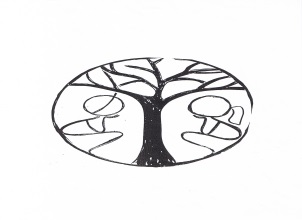 	                  Mateřská škola Bludov                 příspěvková organizacePolní 502, 78961 Bludov, IČO:70997837 , ms.bludov@centrum.cz, tel:583 238 280Vlastní hodnocení školy MŠ Bludov, příspěvková organizace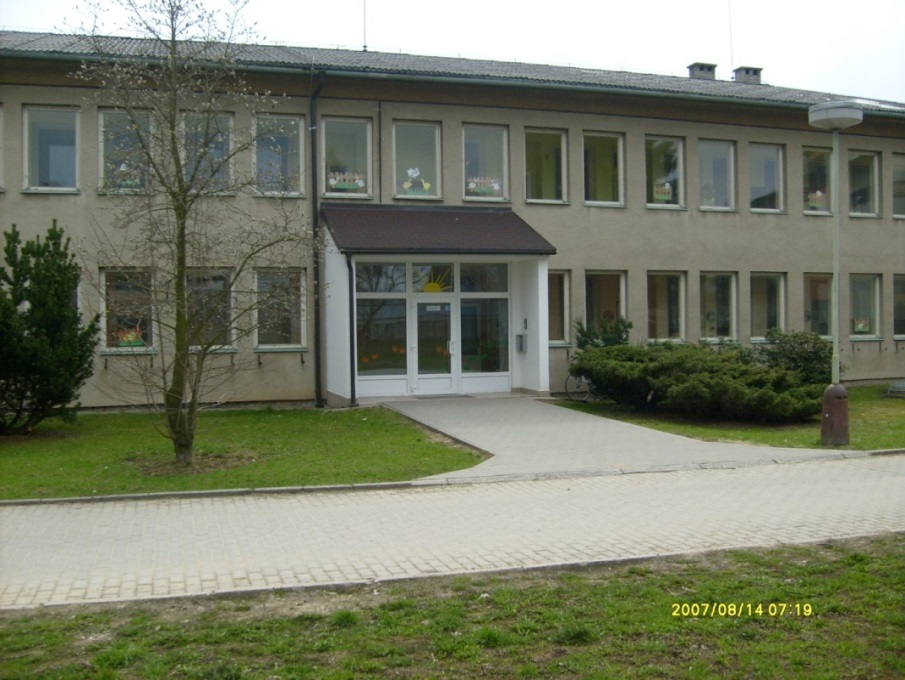 školní rok:	2019 – 2020Zpracovala: Bc. Kateřina Nétková ve spolupráci s kolektivem MŠTermín zpracování: září 2020Termín předložení pedagogické radě: říjen 2020 ZÁKLADNÍ ÚDAJE O MATEŘSKÉ ŠKOLEOrganizace a provoz školy   Mateřská škola má 5 tříd, z toho je jedna třída zřízena podle vyhlášky č. 27/2016 Sb. pro děti se speciálními vzdělávacími potřebami a jedna třída zřízena pro děti 2 – 3 roky.Včelky – věk 3 – 6 let, 24 dětíPapoušci – logopedická třída, 14 dětíBerušky – věk 2 – 3 roky, 20 dětíMotýlci – věk 3 – 7 let, 25 dětíMyšky – věk 3 – 7 let, 25 dětíPřijímací řízení:   Zápis do mateřské školy proběhl v měsíci květnu. Rodičovská veřejnost byla o zápisu informována na webových stránkách školy, v měsíčníku Bludovan, vyhlášením místním rozhlasem a rozmístěním informačních plakátů v různých částech obce v dostatečném předstihu.Na školní rok 2020/2021 bylo zákonnými zástupci podáno 44 žádostí o přijetí – 34 dětí bylo přijato, 10 dětí přijato nebylo z důvodu trvalého pobytu mimo obec Bludov. Všechny děti, které nebyly k předškolnímu vzdělávání přijaty, byly mladší tří let nebo neměly trvalý pobyt v obci Bludov, tudíž neměly na přijetí právní nárok. O zápis do MŠ projevili zájem také rodiče dětí z okolních obcí.Školní vzdělávací program a výsledky vzdělávání   V mateřské škole probíhá vzdělávání podle ŠVP „Já a svět“, který byl zpracován v roce 2020. ŠVP je vypracován do pěti integrovaných bloků, vychází z RVP PV. Je otevřeným dokumentem, integrované bloky nejsou časově omezeny. ŠVP umožňuje pedagogům v jednotlivých třídách pracovat samostatně, tvořivě a uplatňovat svoje odborné znalosti a zkušenosti.  TVP vychází ze ŠVP, jsou rozděleny na kognitivní, psychomotorické a afektivní cíle. Cíle a vzdělávací nabídka jsou diferenciovány vzhledem k věku a individuálním potřebám dětí. TVP vychází z individualizace ve třídách. Dlouhodobé cíle:vytvářet v mateřské škole atmosféru pohody, duševního i tělesného uvolnění, příznivě ovlivňovat socializační procesrozvíjet samostatnost a tvořivost dítěte, posilovat jeho zodpovědnost a činorodou aktivituzajišťovat rozvoj poznávacích procesů a řeči dítěte v souladu s individuálními předpoklady, dávat dobré základy pro utváření dětské osobnostivytvářet u dětí potřebu pečovat o přírodu a život v ní, chránit ji jako nepostradatelnou součást životního prostředí člověka V tomto školním roce jsme se zaměřili na rozvoj polytechnické výchovy. Na rozvoj polytechnické výchovy byla zaměřena také podpora formou dotace EU Šablony pro MŠ Bludov II.V dalším školním roce se změříme na:práci s nově zpracovaným ŠVProzvoj čtenářské gramotnosti pomocí knihyrozvoj emočních dovedností a získávání etických a morálních hodnot   Průběh a výsledky vzdělávání hodnotíme pozitivně, děti mají k dispozici širokou vzdělávací nabídku, která je tvořena a diferencována na základě aktuálních potřeb a zájmu dětí, pedagogické diagnostiky a individualizace ve třídě.    V tomto školním roce proběhlo dotazníkové šetření u rodičů dětí. MŠ byla hodnocena velmi pozitivně, ovšem návratnost dotazníků byla velmi nízká z důvodu omezení provozu školy v návaznosti na epidemii Covid-19.   Hodnocení výsledků vzdělávání je prováděno průběžně, během celého školního roku, vždy po ukončení jednotlivých témat.    Po ukončení integrovaných bloků jsou rodičům nabízeny hovorové hodiny, kde mají možnost získat informace o vývojových pokrocích svého dítěte.   Vývojové pokroky dětí jsou hodnoceny na základě pedagogické diagnostiky dítěte, vlastního portfolia dítěte – je zakládána kresba lidské postavy, pracovní listy, fotografie, výtvory dětí. Na základě těchto informací průběžně probíhá individualizace ve třídě.   Dětem a rodičům jsou v průběhu celého školního roku nabízeny nadstandardní aktivity, od března 2020 byly zcela omezeny nebo zrušeny z důvodu Covid-19: Září 2019:informativní a třídní schůzkyŘíjen 2019:Podzimní radovánky s dráčkem MráčkemPohádka O ševci a MatesoviEkopragram Voda, voděnkafotografováníListopad 2019:Vánoční jarmarkZdravá pětkaProsinec 2019:Mikulášská nadílkavystoupení v Penzionu pro senioryvystoupení v Zámecké oranžeriiLeden 2020:návštěva Divadla Šumperk za pohádkou „Tučňáci koláč nesvedou“vzdělávací program pro děti v Centru ekologických aktivit Sluňákovspolupráce se Střední odbornou školou železniční, technická Šumperk – „Poznávej svět, poznávej povolání“návštěva ZŠ BludovÚnor 2020:beseda s myslivcemscreening PPPBřezen 2020:návštěva Knihovny Šumperknávštěva Knihovny Bludovvynášení Morany„Mateřinka“MŠ uzavřena od 18. 3. 2020Duben 2020:MŠ uzavřena Covid - 19Květen 2020:MŠ uzavřena do 17. 5. 2020 Covid-19Červen 2020:schůzka s rodiči nově přijatých dětíaktivity zrušeny z důvodu Covid-19	Škola se zapojila do vyhlášeného programu OPVVV – Šablony II., s názvem projektu „Šablony pro MŠ Bludov II“. Finanční prostředky jsme použili na zajištění chůvy, školního asistenta a na vzdělávání zaměstnanců.    Jsme zařazeni a spolupracujeme s MAS Šumperský venkov, z.s. a MAS Dolní Pomoraví.   MŠ získala dotaci na realizaci projektu „Přírodní učebna“ ve výši 22 200,- Kč z Programu na podporu environmentálního vzdělávání, výchovy a osvěty v Olomouckém kraji v roce 2020.   MŠ získala dotace na Finanční zajištění překrývání přímé pedagogické činnosti učitelů se zohledněním provozu mateřských škol II.etapa.   MŠ se zapojila do projektu Klokanovy školky, čímž získala pro školu didaktické pomůcky a informační technologie.   Dále jsme se zapojili do projektu SYPO, který je zaměřen na podporu začínajících učitelů.PERSONÁLNÍ PODMÍNKYPersonální zajištění a řízení lidských zdrojů.V mateřské škole pracovalo 12 pedagogických pracovnic, všech 12 pedagogických pracovnic splňovalo kvalifikační předpoklady podle Zákona o pedagogických pracovnících. Dále v MŠ pracovalo 5 nepedagogických pracovnic.Pro další rozvoj MŠ a zvyšování kvality je důležitý profesní rozvoj učitele. Každá pedagogická pracovnice dokládá plán svého dalšího vzdělávání a seberozvoje. Po absolvování vzdělávacího semináře nás seznamuje na pedagogické radě s jeho obsahem. V rámci samostudia předkládá seznam prostudované odborné literatury, na poradě doporučuje odborný seminář nebo odbornou literaturu svým spolupracovnicím. V příštím školním roce si každá učitelka stanoví vlastní cíl seberozvoje, jehož dosažení na konci školního roku společně vyhodnotíme. V poslední době se musíme více zaměřovat na duševní oblast každé z nás, abychom byly schopny čelit stresu a syndromu vyhoření. Velký tlak cítí zaměstnanci školy ve spojitosti s často se měnícími doporučeními v souvislosti  Covid-19.Budeme se i dále zaměřovat na celkové kulturní prostředí školy, na kvalitu řízení a na systém mezilidských vztahů. Ten je dán především vztahy mezi učitelkami a dětmi, mezi učitelkami a ostatními pracovníky školy, učitelkami a rodiči, vztahy mezi vedením školy a pedagogickým sborem a v neposlední řadě i mezi dětmi samotnými. Budeme i nadále zlepšovat vzájemnou komunikaci a spolupráci pomocí plánu výchovně-vzdělávacích cílů a činností v oblasti etických a morálních hodnot u dětí v mateřské škole.Zaměstnanci školy – pedagogické pracovnice:V tomto školním roce byla opět velmi vysoká nemocnost pedagogických pracovnic školy, z tohoto důvodu docházelo k častému spojování dětí do tříd a organizace zajištění provozu všech tříd byla velmi obtížná. Provozní zaměstnanci školyDalší vzdělávání pedagogických pracovníkůDalší DVPP bylo zrušeno z důvodu Covd-19Materiálně – technické podmínkyŽivotospráva   Stravování je zajištěno ve spolupráci s ŠJ ZŠ Bludov. Dětem je poskytována plnohodnotná a vyvážená strava dle příslušných předpisů. Je zachována vhodná skladba jídelníčku, dodržovány technologie přípravy pokrmů a nápojů. S vedoucí školní stravovny je pravidelně prováděn rozbor spotřebních košů. Výsledky spotřebních košů jsou stále diskutovány s vedoucí školní stravovny. Stále dochází k neplnění spotřebního koše. Pravidelně konzultujeme s vedoucí školní stravovny a hledáme řešení.   Je zajišťován dostatečný pitný režim v průběhu celého dne v mateřské škole i při pohybu na školní zahradě. Dětem nabízíme v průběhu celého dne vždy vodu a čaj. Děti nenutíme do jídla, ale povzbuzujeme je k ochutnání, aby se naučily zdravému stravování.    Ranní cvičení provádíme každodenně. Z důvodu rekonstrukce plaveckého bazénu v Šumperku nebyl realizován plavecký výcvik. Dětem je dále nabízen pobyt na škole v přírodě. Dětem je umožněn každodenní pobyt venku, na školní zahradě nebo při vycházkách v blízkém okolí.SpolupráceS rodiči : - pořádání akcí MŠ pro rodiče s dětmi- informativní schůzka s rodiči na začátku školního roku - konzultační a hovorové hodiny pro rodiče v průběhu školního roku - informativní schůzka pro rodiče nových dětí před zahájením docházky do MŠ - účast rodičů na besídkách - vánoční trhy- nabídka osvětových aktivit k otázkám výchovy a vzdělávání předškolních dětí - nabídka besedy O školní zralosti a připravenosti předškoláků na přechod z MŠ do ZŠ - sběr kůry a PET víček- sběr citronové a pomerančové kůryRodičům a veřejnosti jsou k dispozici webové stránky, aby byli co nejvíce informováni o akcích MŠ, mohli si stáhnout dokumenty. Z dotazníkového šetření vyplývá, že webové stránky školy jsou nepřehledné a nevyhovující. Z tohoto důvodu budeme stránky školy aktualizovat a měnit jejich vzhled, tak aby byly více přehledné.Rodiče mají možnost se o činnostech informovat také na nástěnce v šatnách, a to o třídním vzdělávacím programu dané třídy i o připravovaných akcích školy. Dále rodičům budeme poskytovat informace prostřednictvím emailů.Rodičům jsou nabízeny konzultační hodiny s učitelkou o potřebách a vzdělávání jejich dětí – rodiče jsou o této možnosti informováni již na třídních schůzkách a poté v průběhu školního roku.S jinými organizacemi : - spolupráce s Obcí Bludov - spolupráce se zřizovatelem vychází především z finanční podpory a dobré vzájemné komunikace- spolupráce se ZŠ – návštěva 1. tříd ZŠ, účast na vánočních trzích, vystoupení dětí MŠ při oslavách školy- spolupráce s ostatními MŠ Chromeč, MŠ Libina, MŠ Nový Malín, MŠ Postřelmov, MŠ Zahradní Zábřeh, MŠ Strejcova Zábřeh, MŠ Vikýřovice, MŠ Loučná nad Desnou, MŠ Bohutín – sdílení pedagogů- spolupráce s PPP v Šumperku - spolupráce s SPC Šumperk- spolupráce se Střední odbornou školou železniční, technická Šumperk – „Poznávej svět, poznávej povolání“- spolupráce s Českým svazem ochránců přírody- spolupráce s SDH Bludov - spolupráce s Pradědovým muzeem- spolupráce s obecní knihovnou- spolupráce s Penzionem pro seniory- spolupráce se Zámeckou oranžerií- spolupráce s Pdf UP Olomouc- spolupráce s myslivci- spolupráce s MAS Šumperský venkov, z.s. a MAS Dolní Pomoraví- zapojení do projektu REMA systém – podpora ekologieMateřská škola se pravidelně prezentuje v měsíčníku Bludovan.Název zařízeníMateřská škola Bludov, příspěvková organizaceAdresaPolní 502, 789 61 Bludov IČ70997837Telefon583 238 280,  mobil: 774 465 573 Email. adresams.bludov@centrum.czWebová adresawww.ms.bludov.czZřizovatelObec BludovŘeditelka školyBc. Nétková KateřinaIZO600147801Bankovní spojení 86-7471660277/0100Počet tříd MŠ5 tříd, z toho 1 třída pro děti se speciálními vzdělávacími potřebami – logopedická a 1 třída pro děti 2 – 3 roky.Kapacita MŠ112 dětíPřehled hlavní činnosti školyČinnost příspěvkové organizace – mateřská škola je vymezena par.33 – 35 zákona č.561/2004 Sb., školský zákon a vyhláškou č.14/2005 Sb., ve znění pozdějších předpisů, o předškolním vzdělávání. V mateřské škole je zřízena speciální třída, jejíž činnost je řízena vyhláškou č.27/2016 Sb.,o vzdělávání žáků se speciálními vzdělávacími potřebami a žáků nadaných. Příspěvková organizace dále zajišťuje školní stravování podle ustanovení vyhlášky č.107/2005 Sb.,o školním stravováníNázev ŠVP PV„Já a svět“ s účinností od 1. 9. 2020 Ředitelka:    Bc. Nétková Kateřina                        kvalifikovaná, úvazek 1,0  pracovní smlouva na dobu neurčitou                  Učitelka :     Miroslava Kulhajová                       kvalifikovaná,  úvazek  1,0,  pracovní smlouva na dobu neurčitouUčitelka:     Mgr. Andrea Kouřilová                       kvalifikovaná , úvazek  1,0,  pracovní   smlouva na dobu neurčitou   Učitelka:      Bc. Březinová Dana                      kvalifikovaná, úvazek 1,0, pracovní doba na dobu neurčitouUčitelka:      Štolcová Alena                      kvalifikovaná, úvazek 0,4032, pracovní smlouva od 1. 9. 2019 do 31. 8. 2020Učitelka:      Mgr. Hana Bendová                         kvalifikovaná pro třídu pro děti se speciálními potřebami,                          úvazek 1,0,  pracovní smlouva na dobu neurčitouUčitelka:     Kristýna Hrubá, DiS.                                kvalifikovaná, úvazek 1,0, pracovní smlouva na dobu určitou do 27. 8. 2020Učitelka:      Eva Jarolímová                       kvalifikovaná, úvazek 1,0, pracovní smlouva na dobu určitou do 27. 8. 2020             Učitelka:      Olivová Blanka                    kvalifikovaná učitelka, úvazek 1,0, pracovní smlouva                                       do 31.8.2020   Učitelka:      Kubíčková Monika, DiS	kvalifikovaná učitelka, úvazek 1,0, pracovní poměr na dobu                               neurčitouUčitelka:      Roupová Hana                   kvalifikovaná učitelka, úvazek 1, pracovní poměr na dobu neurčitouAsistentka pedagoga:  Jarmila Budová                                     kvalifikovaná, úvazek 0,75, pracovní poměr do 31.8.2020                                    Školnice                   Jana Motlíčková, úvazek 1,0 pracovní poměr na dobu neurčitouŠkolní asistent        Markéta Maturová úvazek 1,0, pracovní smlouva od 1. 7. 2020 do 31. 7. 2020Chůva:                    Markéta Maturová, úvazek 0,5, pracovní smlouva od 1.9.2019                                                              do 30. 6. 2020Uklízečka:               Romana Tichá,  úvazek 0,70, pracovní poměr na dobu neurčitou,Pracovnice provozu:                          úvazek 0,30, pracovní poměr na dobu neurčitouUklízečka:               Věra Snášelová,  úvazek 0,55, pracovní poměr na dobu neurčitou,Pracovnice provozu:                           úvazek 0,45, pracovní poměr na dobu neurčitouPersonalista:           Lenka Kunčarová , smlouva o zpracování mezd a výkazů            Ekonomka školy:   Alena Žalčíková, DPP o vedení účetnictví, pokladní školy                           Název semináře – studiaTermín, místoJménoPodpora vztahů v třídním kolektivu09/2019    ŠumperkJarolímováVedení školy a jeho role v adaptačním období099/2019    OlomoucNétkováPohyb trochu jinak09/2019    LibinaBendováPohyb trochu jinak09/2019    LibinaHrubáČtenářská pregramotnost10/2019 MohelniceBřezinová Čtenářská pregramotnost10/2019 MohelniceKouřilováPolytechnická výchova v MŠ10/2019 ŠumperkHrubáGrafomotorika10/2019 LibinaKouřilováGrafomotorika10/2019 LibinaOlivováŘeditelská akademie11/2019 ŠvagrovNétkováKonference EVVO11/2019 OlomoucNétkováKonference EVVO11/2019 OlomoucVybíralováHygienické minimum01/2020 ŠumperkSnášelováHygienické minimum01/2020 ŠumperkTicháEmoční a sociální vývoj potřeby dítěte02/2020 OlomoucJarolímováOd teorie k diagnostice při práci s dětmi se SVP02/2020 OstravaHrubáJak pracovat s metodikou dopravní výchovy v MŠ04/2020 on-lineVybíralováTři náročné situace06/2020 OlomoucNétkováProstředí, prostory a vybavení školykomentářbudova, učebny, herny, další místnosti a jejich estetická úroveňProstory školy jsou postupnými opravami a údržbou v dobrém technickém stavu. Byla rekonstruována výdejna stravy v patře budovy z důvodu havárie. Nevyhovující oplachovačka nádobí byla vyměněna za profi myčku nádobí.  V dalším roce budeme žádat zřizovatele o zateplení budovy školy. Byla provedena oprava střechy z důvodu zatečení.školní zahradaV návaznosti na vodní hřiště byl zpracován projekt k rekonstrukci školní zahrady, ta by měla proběhnout v dalším školním roce. O údržbu školní zahrady se starají provozní zaměstnanci. vybavení učebními pomůckami, hračkami, stavebnicemi, hudebními nástroji, sportovním nářadímŠkola byla dovybavena Klokanovými kufry, pomůckami, které jsou zaměřeny na pedagogickou diagnostiku dětí. Dále bylo zakoupeno chybějící tělovýchovně vybavení. opravy a technická opatřeníDovybavení vhodným nábytkem pro didaktické pomůcky a hračky. Výměna koberce. Výmalba tříd, šaten a přilehlých prostor. Renovace zahradních herních prvků. návrhy na opravy a doplnění zařízení a pomůcekVýměna opotřebených lehátek. Výmalba chodeb. Zastínění pískovišť a zakrytí pískoviště u vodního hřiště. Zakoupení sušičky na prádlo z důvodu častého pomočování dětí.